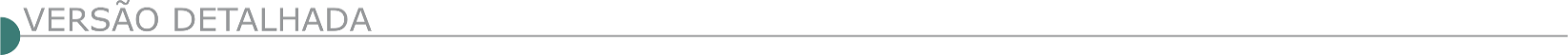 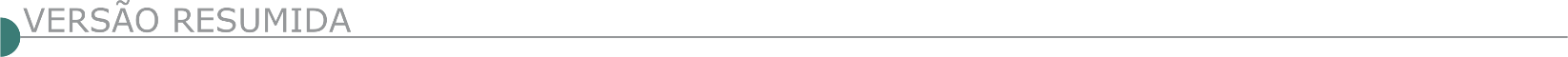 ESTADO DE MINAS GERAISCEMIG DISTRIBUIÇÃO A GEÊNCIA DE COMPRAS DE MATERIAIS E SERVIÇOS  EDITAL - PREGÃO ELETRÔNICO 530-H20186 Objeto: Contratação de serviços de Construção, Manutenção, Comercial e Emergencial para a região de Ouro Preto_Ponte Nova e São João Del Rei_Conselheiro Lafaiete, distribuído em 4 lotes. Edital e demais informações: https://app2compras.cemig.com.br/pesquisa. CEB PARTICIPAÇÕES S.A CONSÓRCIO CEMIG-CEB AVISO DE PRORROGAÇÃO LIC Nº 001-S01585– ELETRÔNICO PROCESSO SEI 3120-000071/2023. Objeto: Contratação de serviços de execução de obras civis UHE Queimado.Orçamento estimado: sigi- loso, conforme art. 34 da Lei 13.303/2016. O Consórcio CEMIG-CEB torna públicaaProrrogação daAbertura da Sessão Pública para odia 20/09/2023, às 10h. O Edital poderá ser adquirido no Portal de Com- pras da CEB (http://compras.ceb.com.br).PREFEITURA MUNICIPAL DE ANDRELÂNDIA - AVISO DE RETIFICAÇÃO PROCESSO N° 129/2023 – TOMADA DE PREÇO N° 003/2023 O município de Andrelândia, através da CPL, torna pública a RETIFICAÇÃO do edital supracitado no item 10.5.2, cujo objeto é Contratação de empresa especializada para prestação de serviços de engenharia na revitalização da praça Gabriel Ribeiro Salgado (bem tombado), com fornecimento de todos os materiais, ferramentas e mão de obra especializada, localizada no centro do município de Andrelândia, conforme condições e especificações contidas no Projeto Básico – ANEXO II, parte integrante e inseparável deste edital. Entrega de Envelopes e Sessão Pública será no dia 03/10/2023, Horário: 09:00 h para credenciamento e abertura dos envelopes. O Edital e seus anexos encontram-se disponíveis no site www.andrelandia.mg.gov.br. Informações: licitacao2@andrelandia.mg.gov.br - (35)3325-1432. PREFEITURA MUNICIPAL DE BARRA LONGA - TOMADA DE PREÇO Nº021/2023 PROCESSO N°: 108/2023.Aviso de Agendamento de Licitação. Através da Secretaria Municipal de Obras, por intermédio do Agente de Contratação do Município, faz tornar público que irá realizar licitação, menor preço por global.OBJETO: contratação de empresa especializada para sistema de drenagem no Bairro Volta da Capela, Município de Barra Longa, a realizar-se no dia 03/10/2023 às 08:30h; Oedital poderá ser retirado no site:http:// WWW.barralonga.mg.gov.br/index.php/licitacoes/editais-de-licitacao/editais-de-licitacao. CÂMARA MUNICIPAL DE CAPIM BRANCO EXTRATO DE EDITAL - TOMADA DE PREÇO 002/2023 Torna-se público o Edital 02/2023 - Contratação de serviços de engenharia para construção da nova Sede do Poder Legislativo Municipal de Capim Branco. Recebimento das propostas até 05 de outubro, 13:30h. Local: Praça Jorge Ferreira Pinto, 20 – anexo 1, Centro, CEP: 35.730- 000 - Capim Branco/MG. Edital disponível no site www.capimbranco.mg.leg.br ou através do e-mail: licitacao@capimbranco.mg.leg.br. PREFEITURA MUNICIPAL DE IAPU PROCESSO ADMINISTRATIVO Nº 388/2023 TOMADA DE PREÇOS Nº 12/2023. A Prefeitura Municipal de Iapu/MG comunica que está promovendo licitação objetivando a contratação de empresa especializada para prestação de serviços e obras de engenharia em recapeamento asfáltico nas ruas Vereador Constantino Muniz Louzada, Antônio Alves Fernandes e Dionísio Homem de Faria, centro do município de Iapu/MG, conforme projetos e planilhas orçamentárias, com a utilização de recursos estaduais das resoluções SEGOV nº 11, de 03 de maio de 2021 e nº 12, de 19 de abril de 2023 e Recursos Federais, modalidade de transferências especiais, de acordo com o plano de ação nº. 09032022-016009, julgamento: menor preço global. Julgamento: 04/10/2023 às 13h00min. Local: Rua João Lemos, n° 37, Centro. Maiores informações pelo telefone (33) 3355-1105. PREFEITURA MUNICIPAL DE INHAPIM - AVISO DE LICITAÇÃO – PROCESSO 130/2023 TOMADA DE PREÇO 011/2023 A Prefeitura Municipal de Inhapim, através de seu prefeito torna público processo licitatório cujo objeto é: Contratação de empresa para execução de obra de construção de ponte e melhorias de infraestrutura no córrego do macadame, conforme contrato de repasse nº 912010/2021/ MDR/CAIXA. Protocolo 05/10/2023 até 09:00 horas. Abertura às 09:10 horas do mesmo dia. Edital e seus anexos a disposição no site oficial da prefeitura e na Praça Alaíde Quintela Soares, nº 115, centro, Inhapim. Telefone: (33)3315-1511. Inhapim, 15 de setembro de 2023. Marcio Elias de Lima e Santos - Prefeito Municipal.PREFEITURA MUNICIPAL DE LEOPOLDINA/MG - PREGÃO ELETRÔNICO Nº 92/2023 - (DECRETO Nº 10.024/2019)Objeto: Pregão Eletrônico - Registro de Preço para futura e eventual prestação de serviço para manutenção. Conservação e reparo de pavimento viário com utilização de CBUQ - Concreto Betuminoso Usinado a Quente, com execução, incluindo usinagem, aplicação, espalhamento e compactação, fornecimento dos agregados e material betuminoso até a usina, e da massa pronta até a pista, para atender a necessidade de serviços de tapa buraco em vias no município, com vigência de 12 (doze) meses. Edital a partir de: 18/09/2023 das 08:00 às 11:00 Hs e das 12:00 às 17:00 Hs - Endereço: Rua Lucas Augusto - Centro - Leopoldina (MG) - Telefone: (0xx32) 36944280 - Entrega da Proposta:  a partir de 18/09/2023 às 08:00Hs - Abertura da Proposta:  em 28/09/2023 às 09:00Hs, no endereço: www.compras.gov.br.PREFEITURA MUNICIPAL DE MANHUAÇU - TOMADA DE PREÇO Nº. 22/2023 Torna público que se fará realizar abertura de licitação na modalidade “Tomada de Preço nº 22/2023”, do tipo Menor Preço, julgamento pelo Menor Valor Global, sob Regime de Execução por Empreitada Global, cujo objeto é a Contratação de Empresa do Ramo da Engenharia Civil para Reconstrução do Banheiro Público na Rua Padre Francisco de Carvalho - Distrito de São Sebastião de Sacramento, neste Município, conforme solicitação da Secretaria Municipal de Obras. Sessão dia 05/10/2023 às 13hs30min (protocolo dos envelopes, conforme edital). As informações inerentes a presente publicação estarão disponíveis aos interessados no Setor de Licitações, situada à Praça Cinco de Novembro, 381 – Centro, no horário de 09h00min às 11h00min e 13h00min às 16h00min. Através do e-mail licitacao@manhuacu.mg.gov.br ou através do site www.manhuacu.mg.gov.br. MONTES CLAROS - UNIMONTES AVISO DE LICITAÇÃO CONCORRÊNCIA 63/2023 A Universidade Estadual de Montes Claros - UNIMONTES torna público aos interessados que realizará licitação, na modalidade CONCORRÊNCIA 63/2023, Processo 2311021 000063/2023, pelo regime de EMPREITADA POR PREÇO GLOBAL, do tipo MENOR PREÇO POR LOTE, Conclusão da Obra da Escola de Formação Profissional do Programa Brasil Profissionalizado no Município de Bocaiuva-MG, Convênio nº 658603/2009 celebrado entre a Unimontes e o Fundo Nacional de Desenvolvimento da Educação (FNDE/MEC), com abertura dos envelopes de habilitação na data de 23/10/2023, às 09 horas, na sala do setor de Compras/Licitação Montes Claros - MG - Prédio 05 - 1º andar, CEP 39401-089 - Informações: (38) 3229.8137/3229-8007 ou pelo e-mail: licitacao@unimontes.br. A visita técnica, nos termos do item 8.2.9 do Edital, ocorrerá nas seguintes datas e horários: 03 e 04 de outubro de 2023 no horário de 09 às 17 horas. O edital completo poderá ser retirado por meio dos sítios: https://unimontes.br/licitacoes-e-contratos/concorrencia-publica/ e www.compras.mg.gov.br.AVISO DE LICITAÇÃO CONCORRÊNCIA 64/2023 A Universidade Estadual de Montes Claros - UNIMONTES torna público aos interessados que realizará licitação, na modalidade CONCORRÊNCIA 64/2023, Processo 2311021 000064/2023, pelo regime de EMPREITADA POR PREÇO GLOBAL, do tipo MENOR PREÇO POR LOTE, Conclusão da Obra da Escola de Formação Profissional do Programa Brasil Profissionalizado no Município de Brasília de Minas -MG, Convênio nº 658603/2009 celebrado entre a Unimontes e o Fundo Nacional de Desenvolvimento da Educação (FNDE/MEC), com abertura dos envelopes de habilitação na data de 25/10/2023, às 09 horas, na sala do setor de Compras/Licitação Montes Claros - MG - Prédio 05 - 1º andar, CEP 39401-089 - Informações: (38) 3229.8137/3229-8007 ou pelo e-mail: licitacao@unimontes.br. A visita técnica, nos termos do item 8.2.9 do Edital, ocorrerá nas seguintes datas e horários: 05 e 06 de outubro de 2023 no horário de 09 às 17 horas. O edital completo poderá ser retirado por meio dos sítios: https:// WWW.unimontes.br/licitacoes-e-contratos/concorrencia-publica/ e www.compras.mg.gov.br. PREFEITURA MUNICIPAL DE OURO FINO - PROCESSO LICITATÓRIO Nº. 243/2023 MODALIDADE TOMADA DE PREÇOS Nº 004/2023. Aviso de Licitação do tipo menor preço por empreitada global, para execução de obra pública, incluindo material e mão de obra, para Manutenção e Adequação da Policlínica, conforme memorial descritivo, planilha orçamentária, cronograma físico financeiro, e projetos anexos. A entrega dos envelopes será no dia 04/10/2023 até às 09:15h. O instrumento convocatório em inteiro teor estará à disposição dos interessados de 2ª a 6ª feira, das 09h às 15h30, na Av. Cyro Gonçalves, 173, Ouro Fino - MG, CEP 37570-000 e poderá ser obtido pelo endereço eletrônico: www.ourofino.mg.gov.br.   PREFEITURA MUNICIPAL DE PIUMHI  - AVISO DE LICITAÇÃO - PROCESSO LICITATÓRIO Nº104/2023 CONCORRÊNCIA Nº14/2023 O Município de Piumhi/MG, pessoa jurídica de direito público interno, inscrito no CNPJ sob o nº 16.781.346/0001-04, torna público que realizará a licitação na modalidade CONCORRÊNCIA Nº14/2023, tipo menor preço global, cujo objeto visa a contratação de empresa especializada para a execução da obra de adequação do Centro de Especialidades Odontológicas, sito à Rua Tabelião Ovídio Arantes nº182 – Centro, neste Município de Piumhi/MG, conforme Projetos, conforme Planilha Orçamentária e demais documentos que integram o presente Edital. A data final para protocolização dos envelopes será até às 08:30 horas do dia 06/11/2023 e o inicio da sessão às 09:00 horas da mesma data, nos termos da Lei nº8.666/93 e demais legislações aplicáveis à espécie. Informações através do site: http://prefeiturapiumhi.mg.gov.br/editais/, ou na sede da Prefeitura de 8:00 às 16:00 horas, pelo telefone (37)3371-9222. PREFEITURA MUNICIPAL DE POCRANE  - TOMADA DE PREÇOS Nº 009/2023 PROCESSO LICITATÓRIO Nº 121/2023 OBJETO: contratação de empresa especializada em execução de tre- cho da interceptadora de esgoto da cidade de Pocrane - MG. Conforme o projeto básico, planilha orçamentária, cronograma físico-financeiro, memorial de cálculo, memorial descritivo, ART, composição do BDI, projeto arquitetônico apontando o quantitativo da obra citada, coforme projeto e planilhas em anexo. Prazo para o recebimento dos envelopes de propostas e documentação: Até o dia 03/10/2023, ás 08: 30 horas, Local para apresentação dos Envelopes de Propostas e Documentação: Rua Nilo Moraes Pinheiro, 322, Centro, Pocrane - MG. Contato: 0800 – 033 2020 e Email: licitacao@pocrane.mg.gov.br.PREFEITURA MUNICIPAL DE POUSO ALEGRE - PROCESSO LICITATÓRIO N° 196 / 2023 - STATUS: EM ANDAMENTO - MODALIDADE: TOMADA DE PREÇO Nº 16 / 2023Data Abertura: 09/10/2023 09:00:00 - Data de Publicação: 18/09/2023 - Objeto: CONTRATAÇÃO DE EMPRESA ESPECIALIZADA PARA A REALIZAÇÃO DE OBRAS DE DRENAGEM E ESTABILIZAÇÃO DE TALUDES DO CANAL DA AVENIDA CELSO GAMA DE PAIVA, INCLUINDO O FORNECIMENTO DE MATERIAIS, EQUIPAMENTOS E MÃO DE OBRA - Local: Rua Lucy Vasconcelos Teixeira, nº 230, Mirante do ParaísoLink: licitapamg@gmail.com - https://pousoalegre.mg.gov.br/filter/2137. PREFEITURA MUNICIPAL DE SÃO SEBASTIÃO DO PARAÍSO PROCESSO DE LICITAÇÃO Nº 0372/2023 MODALIDADE CONCORRÊNCIA PÚBLICA Nº 6/2023Tipo Menor Preço. Critério de Julgamento: Menor preço global. Objeto: Contratação de pessoa jurídica para prestação de serviços de pavimentação asfáltica na Estrada do condomínio Cachoeira - Trecho 01, conforme planilha orçamentária, cronograma físico financeiro, memorial descritivo e ART, no período de 12 (doze) meses. A abertura será dia 20/10/2023 às 09:00:00hs. O edital completo e as demais informações relativas a presente licitação encontram-se a disposição no site: www.ssparaiso.mg.gov.br e na Prefeitura Municipal, Gerência de Compras e Licitações, na Praça dos Imigrantes, nº 100, Lagoinha, nesta cidade, fone (0xx35) 3539-7000 ou fone/fax (0xx35) 3539-7015, diariamente das 08:00 às 17:0 hs, onde poderão ser lidos, examinados e adquiridos. PROCESSO DE LICITAÇÃO Nº 320/2023 PREGÃO N.º 049/2023, PRESENCIAL, REGISTRO DE PREÇOS N.º 030/2023Tipo menor preço, sob o critério de julgamento menor preço por item. Objeto: “Registro de preços visando a obtenção de proposta mais vantajosa e eventual contratação de empresa para o fornecimento de massa asfáltica CBUQ (concreto betuminoso usinado a quente), destinado as operações de tapa buraco em ruas e avenidas do município, integrando a manutenção das atividades da Secretaria Municipal de Obras, Serviços Públicos e Planejamento Urbano, com entrega parcelada, pelo período de 12 (doze) meses”. A abertura será dia 03 de Outubro de 2023, às 13:00 horas. O edital completo e as demais informações relativas a presente licitação encontram-se à disposição no site: www.ssparaiso.mg.gov.br e na Prefeitura Municipal, Gerência de Compras e Licitações, na Praça Inês Ferreira Marcolini,nº 60, Lagoinha, nesta cidade, fone (0xx35) 3539-7000 ou fone/fax (0xx35) 3539-7015, diariamente das 09:00 as 16:30 horas, onde poderão ser lidos, examinados e adquiridos. MINISTÉRIO DA DEFESA - COMANDO DO EXÉRCITO - INDUSTRIA DE MATERIAL BELICO DO BRASIL/FJF/MG -PREGÃO ELETRÔNICO Nº 39/2023 - (DECRETO Nº 10.024/2019) Objeto: Objeto: Pregão Eletrônico - Serviços comuns de engenharia (conserto e manutenção de edificações e infraestruturas de engenharia), conforme Termo de Referência 004/2023 GINOVA - Edital a partir de: 18/09/2023 das 08:00 às 11:00 Hs e das 13:00 às 16:00 Hs - Endereço: Av. Pres. Juscelino Kubitschek, 7.500 - Benfica - Juiz de Fora (MG) - Telefone: (0xx32) 31125011 - Entrega da Proposta:  a partir de 18/09/2023 às 08:00Hs - Abertura da Proposta:  em 29/09/2023 às 09:00Hs, no endereço: www.compras.gov.brDISTRITO FEDERALCOMPANHIA DE SANEAMENTO AMBIENTAL DO DISTRITO FEDERAL - CONCORRÊNCIA ELETRÔNICA (COE) -LICITAÇÃO: COE 004/2023 – CAESB - PROCESSO: 00092-0035354/2023-74	Abertura: 2023-10-16 09:00 - Objeto: Implantação da Adutora de Água Bruta Alagado 010 (AAB.ALG.010) – substituição de trecho da adutora de sucção do Booster Alagado (EBO.ALG.001) e implantação de válvulas tipo ventosa, Gama / DF. Situação:	Sessão de Abertura Agendada -  Sistema Eletrônico: https://www.gov.br/compras/pt-br/. VALOR: R$ 5.639.464,08 - JULGAMENTO: Maior desconto (com aplicação de coeficiente multiplicador “K”) MODO DE DISPUTA: Combinado (Aberto/Fechado). LOCAL DE EXECUÇÃO DAS OBRAS: A AAB.ALG.010, trecho de sucção, inicia na captação CAP.ALG.001 e termina no Booster EBO.ALG.001, localizado no Setor Leste do Gama / DF, Quadra 50, próximo ao conjunto L.ESTADO DO ESPÍRITO SANTO SECRETARIA DE ESTADO DA EDUCAÇÃO - SEDU - AVISO DE LICITAÇÃO CONCORRÊNCIA Nº 009/2023 ÓRGÃO/ENTIDADE: SECRETARIA DE ESTADO DA EDUCAÇÃO - SEDU. PROCESSO Nº. 2023-KXK3T ID CIDADES/TCE-ES: 2023.500E0600020.01.0051 Objeto: Contratação de empresa especializada em serviços de engenharia para execução da reforma na EEEFM Serra Sede, localizada em Serra/ES, com fornecimento de mão de obra e materiais, conforme descrito na planilha orçamentária e projeto, anexos ao presente edital. Valor estimado: R$ 5.503.317,35 (cinco milhões, quinhentos e três mil, trezentos e dezessete reais e trinta e cinco centavos) Entrega da documentação e Propostas: Até às 11:00 horas do dia 19/10/2023. Abertura da sessão pública: 19/10/2023, às 14:00 horas. Local de realização da sessão pública: SEDU, Av. César Hilal, 1111, Santa Lúcia, Vitória - ES, telefone (27) 3636-7827. O Edital poderá ser retirado no endereço acima de posse de mídia digital, pelo e-mail cpl-obras@sedu.es.gov.br ou pelo sítio www.sedu.es.gov.br/licitacoes. SEAG - AVISO DE REABERTURA DO EDITAL DE CONCORRÊNCIA Nº 003/2023 ÓRGÃO: SECRETARIA DE AGRICULTURA, ABASTECIMENTO, AQUICULTURA E PESCA - SEAG. PROCESSO Nº: 2023-T9XBR ID CIDADES/TCE-ES: 2023.500E0600012.01.0022 Objeto: Contratação de empresa para execução de serviço de pavimentação no Trecho Sede - Parque Municipal Goiabapa-Açu com extensão de 10,00 km, em Fundão/ES. Valor Estimado: R$ 18.097.874,34 (Dezoito milhões, noventa e sete mil, oitocentos e setenta e quatro reais e trinta e quatro centavos) Abertura da Sessão Pública: 18/10/2023 às 09:00hrs. Local de Realização da Sessão Pública: Rua Raimundo Nonato, 116 - Forte São João - Vitória/ ES. O Edital poderá ser adquirido junto à CPL/SEAG, 5º andar no endereço acima citado, de segunda a sexta-feira, no horário de 09h ás 12h e 13h30min ás 16h, bem como pelo site www.compras.es.gov.br, cpl@seag.es.gov.br ou tel.: (27) 3636-3670.PREFEITURA MUNICIPAL DE CARIACICA REAVISO DE LICITAÇÃO CONCORRÊNCIA Nº 003/2023 PROCESSO 2.514/2023 Objeto: Contratação de empresa especializada visando a execução dos serviços de disposição final em aterro sanitário dos resíduos sólidos urbanos, inerte e tratamento e/ou disposição final de serviços de saúde do município de Cariacica/ES. Data da entrega e abertura dos envelopes: 24 de outubro de 2023. Horários: Até às 13h30min (Entrega de envelopes) -14h00min (Abertura). Regime de Execução: Indireta (empreitada por preço unitário). Tipo de Licitação: Menor Preço. Secretaria de origem: Secretaria Municipal de Serviços. Valor máximo estimado para o certame: R$ 14.012.880,00 (quatorze milhões, doze mil, oitocentos e oitenta reais). O edital completo poderá ser obtido no endereço eletrônico www.cariacica.es.gov.br, telefone: (27) 3354-5814. PREFEITURA MUNICIPAL DE VILA VELHA AVISO DE LICITAÇÃO REGIME DIFERENCIADO DE CONTRATAÇÃO RDC ELETRÔNICA Nº. 001/2023 PROCESSO Nº 26.305/2023 CÓDIGO CIDADES: 2023.076E0600014.01.0008 O Município de Vila Velha, através da Comissão Permanente de Licitação I, comunica aos interessados que realizará licitação na modalidade REGIME DIFERENCIADO DE CONTRATAÇÃO, na forma ELETRÔNICA, do tipo MAIOR DESCONTO, conforme Processo Administrativo nº 26.305/2023, objetivando a CONTRATAÇÃO DE EMPRESA OU CONSÓRCIO ESPECIALIZADO PARA ELABORAÇÃO DE PROJETOS BÁSICO E EXECUTIVO DE ENGENHARIA E EXECUÇÃO DAS OBRAS E SERVIÇOS DE RECONSTRUÇÃO DA PONTE DA MADALENA NO BAIRRO BARRA DO JUCU, NO MUNICÍPIO DE VILA VELHA/ES. Início do acolhimento de proposta: 19/09/2023 às 09h00min. Limite de acolhimento e abertura de propostas: 10/10/2023 às 09h00min. Início da Sessão de disputa: 10/10/2023 às 10h00min. O Edital e seus anexos, estarão disponíveis nos sites: www.licitacoes-e.com.br e www.vilavelha.es.gov.br/licitações.ESTADO DE SANTA CATARINADER/ SC - SECRETARIA DE ESTADO DA INFRAESTRUTURA E MOBILIDADE AVISO DE LICITAÇÃO REGIME DIFERENCIADO DE CONTRATAÇÃO - EDITAL N. º RDC 039/23. Objeto: Manutenção (Conservação/Recuperação) de Rodovias Pavimentadas e Estradas Não Pavimentadas sob a jurisdição da Coordenadoria Regional Litoral Centro – SIE – CRLIT (Lotes 01, 02 e 03). Tipo: menor preço por lote. Regime de Execução: empreitada por preço unitário. Data de envio final das propostas: até às 14:15 horas do dia 09/10/2023. Abertura: 09/10/2023, a partir das 14:30 horas. Local para obtenção do Edital: www.portaldecompras.sc.gov.br, digite na caixa de busca “PE 0039/2023”, clique no número do processo, clique na opção NÃO e faça o download, ou no “site” WWW.sgpe.sea.sc.gov.br, acesse “CONSULTA DE PROCESSOS”. Florianópolis-SC, 14 de setembro de 2023. Jerry Edson Comper. Secretário da SIE. Aprovação GGG 2023SO006542.  https://www.sie.sc.gov.br/licitacoes/buscarEditais.do;jsessionid=4C66CFD6D86FC15A0BF73FC023DAB2F7?#Titulo. SECRETARIA DE ESTADO DA INFRAESTRUTURA E MOBILIDADE AVISO DE LICITAÇÃO REGIME DIFERENCIADO DE CONTRATAÇÃO - EDITAL N. º RDC 040/23. Objeto: Manutenção (Conservação/Recuperação) de Rodovias Pavimentadas e Estradas Não Pavimentadas sob a jurisdição da Coordenadoria Regional Oeste – SIE – CROES (Lote 01, 02 e 03). Tipo: maior desconto por lote. Regime de Execução: empreitada por preço unitário. Data de envio final das propostas: até às 14:15 horas do dia 10/10/2023. Abertura: 10/10/2023, a partir das 14:30 horas. Local para obtenção do Edital: www.portaldecompras.sc.gov.br, digite na caixa de busca “PE 0040/2023”, clique no número do processo, clique na opção NÃO e faça o download, ou no “site” WWW.sgpe.sea.sc.gov.br, acesse “CONSULTA DE PROCESSOS”. Florianópolis-SC, 14 de setembro de 2023. Jerry Edson Comper. Secretário da SIE. Aprovação GGG 2023SO008237.  https://www.sie.sc.gov.br/licitacoes/buscarEditais.do;jsessionid=4C66CFD6D86FC15A0BF73FC023DAB2F7?#Titulo. - PUBLICIDADE -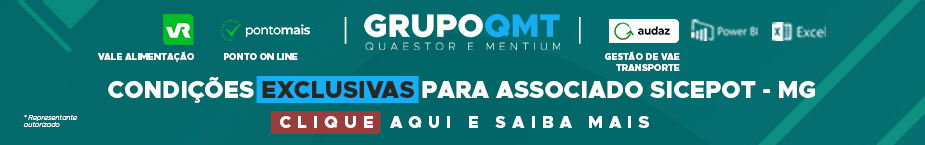 - PUBLICIDADE -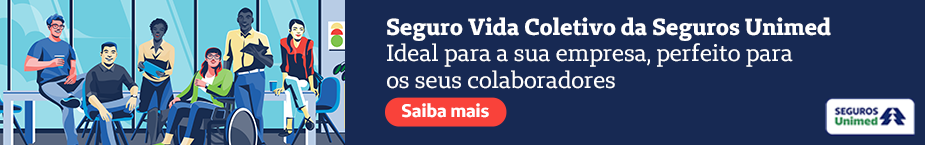 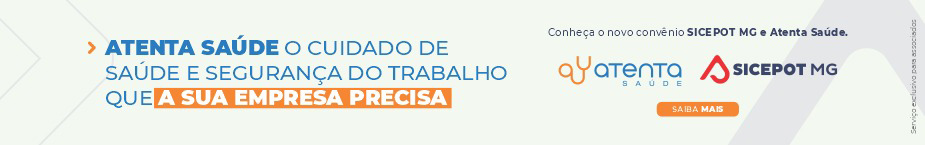 ÓRGÃO LICITANTE: DER - DEPARTAMENTO DE ESTRADAS DE RODAGEM DO ESTADO DE MINAS GERAIS EDITAL: RDC EDITAL Nº: 089/2023. PROCESSO SEI Nº: 2300.01.0159918/2023-02.Contatos da Assessoria de Licitações: Telefones: (31) 3235-1272E-mail: asl@deer.mg.gov.br  - Av. dos Andradas, 1120 – 10º andar – CEP: 30.120-016 – Belo Horizonte - MGDER-MG - www.der.mg.gov.br Fone: (31) 3235-1081 https://www.der.mg.gov.br/transparencia/licitacoes Contatos da Assessoria de Licitações: Telefones: (31) 3235-1272E-mail: asl@deer.mg.gov.br  - Av. dos Andradas, 1120 – 10º andar – CEP: 30.120-016 – Belo Horizonte - MGDER-MG - www.der.mg.gov.br Fone: (31) 3235-1081 https://www.der.mg.gov.br/transparencia/licitacoes OBJETO: O Diretor Geral do Departamento de Estradas de Rodagem do Estado de Minas Gerais – DER-MG torna público que fará realizar, através da Comissão Permanente de Licitação, às 14:00h (quatorze horas) do dia 18/10/2023, em seu edifício-sede, à Av. dos Andradas, 1.120, sala 1009, nesta capital, procedimento licitatório na modalidade RDC – REGIME DIFERENCIADO DE CONTRATAÇÕES, tendo como objeto o Aumento de capacidade no trecho Três Pontas - Varginhas (Estaca 80 a 610), com 10,60 km de extensão, na Rodovia MG-167 e Recuperação de rodovia (Aumento de capacidade) no trecho Três Pontas - Varginhas (Estaca 80 a 610), com 10,60 km de extensão, na Rodovia MG-167, de acordo com edital e composições de custos unitários constantes do quadro de quantidades, que estarão disponíveis no endereço acima citado e no site www.der.mg.gov.br, a partir do dia 19/08/2023. DATAS: Entrega dos envelopes de proposta:18/10/2023 às 14:00.Abertura das Propostas: às 14:00 do dia 18/10/2023Prazo de execução: 240 dias.VALORESVALORESValor Estimado da ObraCapital Social Igual ou SuperiorR$ 29.920.353,29-CAPACIDADE TÉCNICA: comprovando ter executado serviços de terraplenagem, drenagem e pavimentação. CAPACIDADE TÉCNICA: comprovando ter executado serviços de terraplenagem, drenagem e pavimentação. CAPACIDADE OPERACIONAL: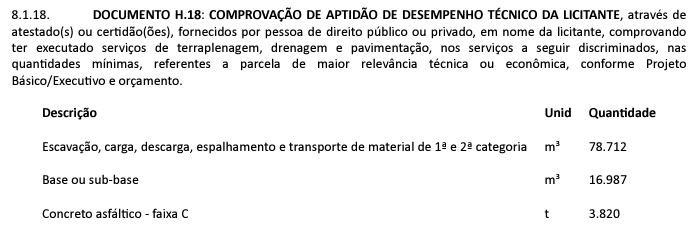 CAPACIDADE OPERACIONAL:ÍNDICES ECONÔMICOS: CONFORME EDITAL. ÍNDICES ECONÔMICOS: CONFORME EDITAL. OBSERVAÇÕES: A entrega dos envelopes previstos no subitem 1.1 do Edital, deverão ocorrer até o horário previsto para o início da sessão à CPL – Comissão Permanente de Licitação. A visita técnica ocorrerá nos dias 03/10/2023 e 04/10/2023, mediante agendamento. Informações complementares poderão ser obtidas pelo telefone 3235-1272 ou pelo site acima mencionado. https://www.der.mg.gov.br/transparencia/licitacoes/regime-diferenciado-de-contratacao-2023/2224-licitacoes/regime-diferenciado-2023/3335-edital-089-2023 OBSERVAÇÕES: A entrega dos envelopes previstos no subitem 1.1 do Edital, deverão ocorrer até o horário previsto para o início da sessão à CPL – Comissão Permanente de Licitação. A visita técnica ocorrerá nos dias 03/10/2023 e 04/10/2023, mediante agendamento. Informações complementares poderão ser obtidas pelo telefone 3235-1272 ou pelo site acima mencionado. https://www.der.mg.gov.br/transparencia/licitacoes/regime-diferenciado-de-contratacao-2023/2224-licitacoes/regime-diferenciado-2023/3335-edital-089-2023 